suche nach einem virtuellen lernortsprechtext zum videoZunächst geht es Dagmar darum zu entscheiden, welches Webkonferenzsystem für die Live-Online-Veranstaltung geeignet ist und ein größtmögliches Maß an Datensicherheit gewährt. Sie begibt sich auf die Suche und trifft auf die unterschiedlichsten Begriffe.Dagmar entscheidet sich schließlich für ein Virtuelles Klassenzimmer (VC).Ein Virtuelles Klassenzimmer eignet sich aufgrund der umfangreichen Funktionen gut, um live in einer Gruppe zusammenzuarbeiten und ein Webinar durchzuführen. Mit den Funktionen eines Virtuellen Klassenzimmers können die Teilnehmenden beispielsweiseper Webcam ein Videobild übertragen, per Lautsprecher zuhören und mittels Mikrofon miteinander sprechen, sich schriftlich austauschen, an Abstimmungen und Befragungen teilnehmen, Notizen anfertigen oder mitprotokollieren, gemeinsam im Hauptmeetingraum und parallel in Arbeitsgruppenräumen arbeiten. Die Teilnehmenden können ihren Bildschirm freigeben, um etwas zu demonstrieren, gemeinsam an einem Whiteboard eine Skizze oder ähnliches erstellen, Dokumente präsentieren und mit Anmerkungen versehen, bereitgestellte Dateien herunterladen und Veranstalter(innen) können ein Meeting aufzeichnen und anschließend den Teilnehmenden bereitstellen.Die Kosten für Webkonferenzsysteme variieren stark, abhängig von Faktoren wie Funktionsumfang, Anzahl an Teilnehmenden und Dauer der Nutzung. Dagmars Hochschule kooperiert mit dem Deutschen Forschungsnetz (DFN), sodass keine Einzelkosten aufkommen. Das DFN bietet Adobe-Software für Webkonferenzen an, die den Funktionen eines Virtuellen Klassenzimmers entspricht und eine akzeptable Datenverschlüsselung bietet (128-bit SSL). Zusammengefasst: 1.	Die Funktionsvielfalt des Virtuellen Klassenzimmers überzeugen Dagmar.2.	Durch die Kooperation zwischen Hochschule und DFN kommen keine extra Lizenzkosten mehr auf.3.	Es sind nur die allernotwendigsten personenbezogenen Daten anzugeben. 4.	Der Datenschutz ist weitgehend transparent.5.	Es gibt ein deutschsprachiges, online verfügbares Benutzerhandbuch sowie Tipps und Tutorials, sodass sich Dagmar selbstorganisiert gut einarbeiten kann.
Der Sprechtext zum Video "Suche nach einem virtuellen Lernort" von Katja Königstein-Lüdersdorff ist lizenziert unter einer Creative Commons Namensnennung 4.0 International Lizenz (https://creativecommons.org/licenses/by/4.0/) (26.06.2018).   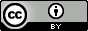 